The City School 
North Nazimabad Boys Campus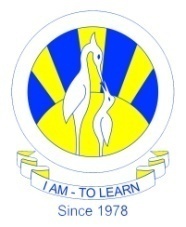 Class :9Subject : EconomicsTeacher : Arshi AqueelDate : 13-01-2018Read the chapter Organization of productionDo Activity 4.8 and 4.9